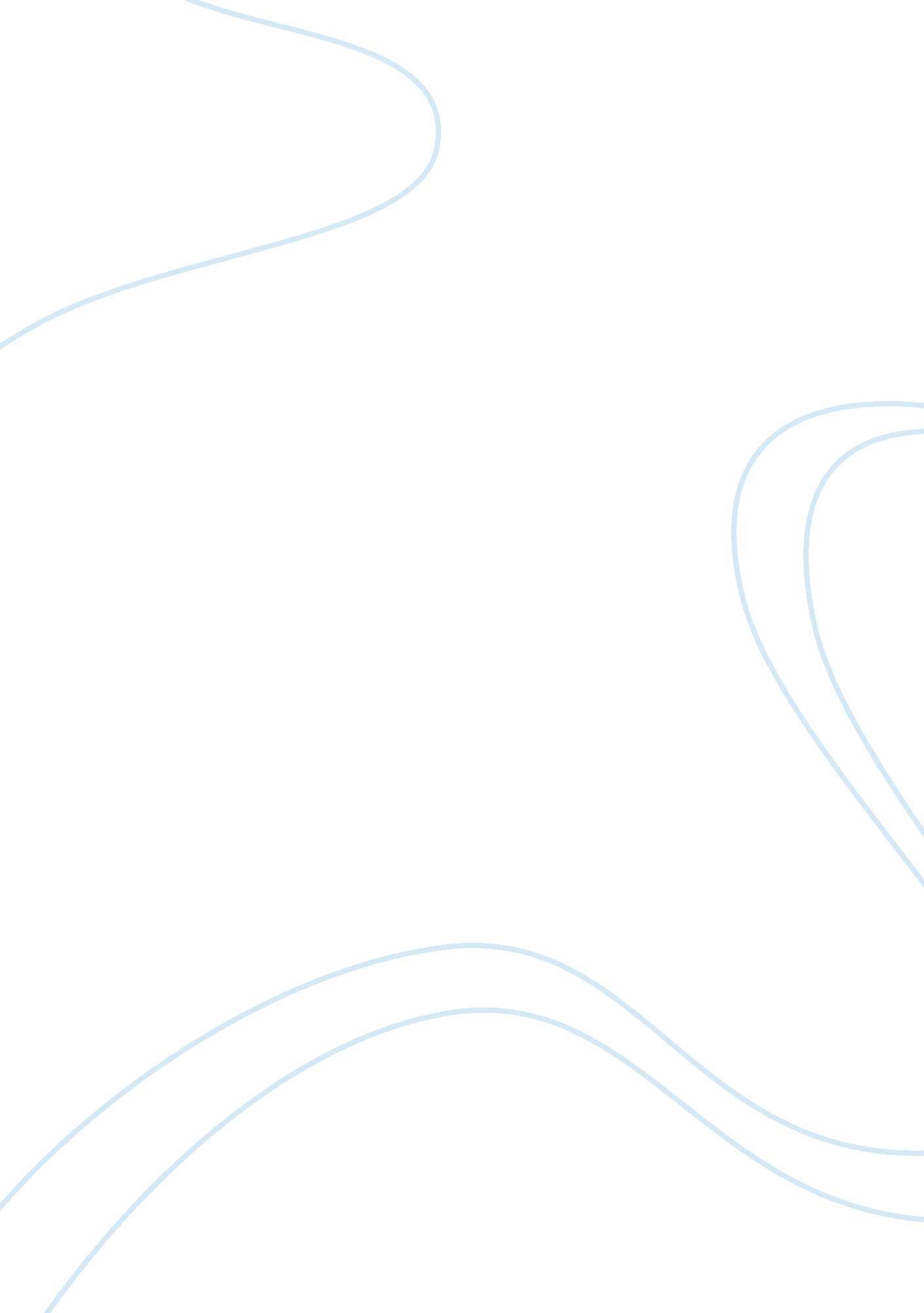 What is personality developmentExperience, Meaning of Life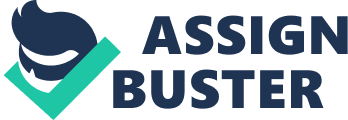 What Is Personality Development Personality Development fundamentally means grooming and enhancing ones inner and outer personal to bring in the positive change for your life. Each and every individual features a distinct persona that could be polished, refined and developed. This technique includes improving communication, language speaking abilities and boosting ones confidence, developing certain hobbies, extending ones scope of understanding or skills, manners and studying fine etiquette, including grace and style for the way one appears, walks and talks and total imbibing oneself together with liveliness, positivity and peace. A person's personality is actually an aggregate conglomeration of the decisions we make. You can find genetic, inherent natural and environmental factors which contribute for the development of our own personality. Definition of Personality Development Personality development is actually the development from the organized pattern of attitudes and behaviors which makes an individual distinctive. Personality development takes place by the continuous interaction of the temperament, environment and character. Development of habitual designs of behavior in adolescence and childhood. You can find many theories of personality, however the very first step is always to understand precisely what is the term personality means. A quick definition could be, personality is composed of the characteristic designs of feelings, behaviors and thoughts which make a person special. In addition, personality occurs from within the person and stays fairly consistent during the whole life. How to Improve Personality We all believe our personalities are excellent. It is simply our behavior occasionally goes just a little off track, therefore when we speak about enhancing our personality, we have been really seeking at ways we all interact with the entire world and one another and our personal responsibility for the way we react for any situation and just how we exhibit our states and our feelings. We may find that at some time in life, we have been struggling to work with stuff. We could be feeling anxious or emotional or angry or upset with other bad people at work place. The very first point to make is that we are in charge of outbursts, nobody else is. No-one can make you angry or make you behave in a certain way. So, we could decide the way we respond to the people close to us and we need to make much better decisions. Tips for Personality Development Personality is actually a number of characteristic feelings, behaviors and thoughts which are related to an individual. Personality development will be improvement in every sphere of a person's life, whether it is with friends, office or in some other environment. The vedantic idea of personality improvement is according to the concept of excellence of each and every soul and self-confidence to manifestation and realization of the inner knowledge. 5 dimensions take part in forming a person’s personality. They are: 1. Blissful self 2. Energy self 3. Mental self 4. Physical self 5. Intellectual self. ------------------------------------------------- This site on Personal Development will Transform your Life Magically You will become smarter, wiser and more confident if you regularly visit this site and read a couple of articles. A new revolution will transform every aspect of your life and career to start a golden era… Previously most of the psychologists thought that the basic character and personality of a person is built between the age of 3 to 5 years and it is difficult to change it afterwards — a man is actually cursed to live the whole life according to the script written in his mind in childhood. Most of the people are unable to fulfil their wishes till the end of their life. They are unable to find a right path that can lead them to their cherished goals. They are compelled to leave this world with a shattered heart. But modern psychologists and scientists of personality development have developed many simple methods that can begin a process of positive change whenever a person wants. Our mind is the most powerful tool to shape up our future according to our wishes. If we feed our mind with positive thinking it becomes our great friend always working in our favour. In fact we are the creators of our own lives, but unfortunately we accuse others for all the ills and bad luck we are facing today. Our future world is hidden behind our choice. In case, you are ready to choose the life you really deserve or want, a golden era can be initiated just today. Extend your hands and explore the treasure, because everything is possible if you really wish for it whole-heartedly. Many people don’t get success even after toiling for years. Lack of proper guidance is the only reason. Many do get good guidance but unfortunately they are too lazy to follow it. You need a good amount of sincere efforts and dedication to really become capable enough to taste the sweet fruit of success. Any effort in any field — education, sports, health, business, good jobs or wealth building — that brings lovely rainbow of victory is called success. This site is the result of 20 years research in the science of success and personality development. It is a compact treatise written in a simple language in the form of short articles. In other words it is an extensive thesis that has been summarized to save the valuable time of the readers. It will meet your need of a good guide and direct your life towards a successful career. To enlighten yourself further read the articles again and again till they get imprinted on your mind to push you towards the world of your dreams. Don’t delay any further. Your time for smart personality and big success starts now…. Top 10 Tips On How To Improve Personality Development There usually comes a point in your online business when you need to know how to improve personality development. You may not be where you expected to be, so that’s when the questions and doubts creep in. This is when it’s a good idea to refer to a list of ways of how to improve personality development. As long as you are working to everything mentioned in this list, then there is no reason why your business shouldn’t progress and become successful. 10 Ways On How To Improve Personality Development 1- Be Passionate About Your Business You have to believe in what you are doing and don’t get put off by others who think it’s a crazy idea that will never work. Ignore them and anything else that prevents you from making your goals. 2- Get The Job Done It’s easy to make excuses when things aren’t going according to plan. You blame the methods you’re using, your mentor, your lack of time. None of these are the reason, because it works for other people, so find a way through. The buck stops with you. 3- Go The Extra Mile You have to be prepared to push yourself that extra bit to make it happen. In the early days of your business there will lots of frustrating parts that you feel you can’t overcome. This is when you have to dig deep and find the answer. 4- Time Management Get yourself into a step by step daily formula that you can work to. This will stop you from veering off into time wasting areas and will make sure that you focus on the methods that work and bring you results. 5- Get Out Of Your Comfort Zone Be prepared to challenge yourself by learning new skills. For most people it’s a huge learning curve to start an online business, so you have to have a very positive, open minded attitude and embrace any changes you need to make. 6- Don’t Fear Failure Don’t worry about making mistakes, you will make loads in your journey and a lot of them may hold you back for a while, but once you’ve made them, these methods can be eliminated and you can move on. 7- Make Yourself Known Brand yourself in all your communications. Whatever content you put out there is a slice of your personality, so make sure it shows you in a positive light. It’s you you’re trying to sell to other people, so the more personal the message the better. 8- Come Across As A Leader Whatever you learn and however little you know, use it well. Become an authority on whatever topic you tackle, then you have the knowledge to pass it on to others and if you put your message across in the right way, you will attract followers. 9- Effort And Consistency This is linked to your daily plan, but is crucial. Marketing your business every day with relevant and sustained effort is much better than huge bursts of activity once a month. Effort and regularity will win the day every time. 10- Don’t Give Up I know this sounds like an obvious 1 to end on, but there are loads of people who literally could have made it through with only a few more weeks or months of effort. They had done everything right apart from seeing it through to success and it was just that final bit of belief that prevented them. How to Improve Your Personality? by KHALED There are few among us who don’t strive every day to improve their personality. The ways we try to improve ourselves may range from minor external changes, such as a new suit or a new look, to more serious internal changes, as we try to improve our outlook on life or our ability to interact with other people. The latter, obviously, are more difficult than, say, going to the hair salon. Still, it’s not unrealistic to try to improve your character and personality. Below are just a few easy tips on how to improve your personality: 1. Find qualities in those around you. Look at everyone around you and find something to like about them. What makes this person likeable or admirable? What attaches you to them? Let them know about it, and boost their self-esteem. Meanwhile, try to promote those qualities in yourself as well. 2. There’s a lot to like about you, too. Don’t forget that you’re interesting and admirable yourself. There’s nothing wrong with patting yourself on the back occasionally, since it can help us approach other people. Make it a foregone conclusion that other people should enjoy interacting with you. (how to do this?) 3. We all have our flaws. That includes you! No one is perfect, and simply admitting that fact can be a huge step. If we are too hard on ourselves, or complete perfectionists, we can often do more harm than good. 4. Mingle with positive thinkers. The last thing you need when trying to improve yourself are people who think improvement is impossible, who look at the entire world, at themselves, and at you, with nothing but pessimism. Choose your company wisely; their own outlook will affect your attitude towards life. Find friends who will build you up, not burden you with doubts. 5. People are interesting. It’s a simple fact that bears repeating: you can find something interesting about almost anyone, even those who seem ordinary at first glance. Each person is a universe. Show genuine curiosity about the people you meet! 6. Embrace the new. Don’t let yourself stagnate. Always make a point of exploring new things, and you’ll discover unexpected talents and qualities in yourself. Take up a new hobby, or open an unfamiliar book. Take a dance class. The possibilities are endless. 7. Set out for uncharted territory. Go explore a new part of the world. Sometimes a change of scenery can offer a fresh perspective on ourselves, and on life. Go somewhere you’ve never been, or redecorate your home. These are just a few techniques for improving your personality. Self-improvement is a constant process;  you’ll never wake up one morning and realize that you’re perfect.  Growth is an ongoing part of life. - ------------------------------------------------- Importance of Personality Development in Modern World Personality means characteristics and appearance of a person — pattern of thought, feeling , behaviour, communication ability and physical features . A child inherits many personality traits from its parents. Personality of a person takes its basic formation in the beginning period of childhood. Its experiences in the family and the society are very crucial. Friends, teachers and the environment of school have their own positive or negative impact. Adults need to be very careful while rearing a child because deep scars on the psychology of a child may have permanent marks. To develop positive thinking in the child parents must relate to each other in a positive way. With the help of good training a child or an adult can learn communication skills, different subjects, driving or computer operating. Similarly a training in personality development enhances the general as well as unique traits (characteristics which differentiate one from others) of a person. A teacher of personality development helps a person to get positive thought pattern, gain confidence, improve behaviour, learn better communication and develop a healthy physique. IMPORTANCE HAS RISEN Everyone is influenced by an attractive personality. And without influencing others you can’t get success in today’s competitive world. Therefore the importance of personality development has risen very much. These days every good public school is careful about the personality development of its students. Some years ago parents rarely gave any importance to personality development of their children. Emphasis was given only on physical appearance and expertise in work. But now the time has changed. It is an age of competition and economic revolution. Although opportunities of progress are everywhere yet a student has to work very hard to climb the stairs of a brilliant career. The person having a good personality can move through the difficulties with more confidence. Many people still think that personality is related to physical appearance of a person. If a person is well-built and wearing a good dress it is said that he/she is having a good personality. But it is not a rational approach. In case the inner personality of a person is weak he/she will lose impact as soon as he/she speaks or behaves. Such a person fails to create a lasting impression on others. Rising in career graph becomes a very difficult task. Therefore both inner and outer personality of a person should be strengthened. YOU CAN IMPROVE In their best-selling publication ‘ Born to Win’ well-known psychologists Muriel & Dorothy have written that a man is basically born to win. But due to negligence our winning potential doesn’t grow to the best of its capacity. Mostly people develop their personality according to the expectation of others therefore they are unable to shine their unique traits. Therefore we need to break the barrier and rise bravely with our originality and uniqueness. Only then one can transform an ordinary personality into an impressive one. Previously it was thought that every person lived his or her whole life according to the personality script written in childhood. To change it was almost impossible. But after years of research and practical applications the man has progressed in the science of personality transformation. With the help of simple methods now anybody can develop a winning personality and change his or her future. Some Tips for Personality Development Personality is the collection of characteristic thoughts, feelings, and behaviors that are associated with a person.  Personality Development is an improvement in all spheres of an individual's life, be it with friends, in the office or in any other environment. The progress in and insistence on quality of education coupled with rapid strides in spread of knowledge calls for equally developed and able recipients. Thus, a definite need is felt for well-developed personality and character in our life. The vedantic concept of personality development is based on the concept of perfection of each soul and self-confidence for realization and manifestation of this inner knowledge.  Five dimensions are involved in forming the human personality. These are: * Physical self * Energy self * Intellectual self * Mental self * Blissful self Well-integrated personality is the sum total of harmonious expression of these five dimensions. Certain Factors About Personality Development There are various factors you will need to consider for personality development so that it has a positive effect on your life.  Personality development is all about your individualism and how you control your emotions to act in a way that is most beneficial for you. When we think and analyze how people around us have behaved or reacted, we are in a way trying to assess how their personalities are, without really knowing what we are doing. A personality is built up by the kinds of thoughts and feelings we have within us that can result in a particular behavior. * Have a positive attitude * Motivate Yourself * Believe in your strong points * Effective Body Language * Handle people the right way Focusing on personality development can help overcome many hurdles in your life. Problems that may seem to loom large otherwise can suddenly seem to be really miniscule for you. Always fill your mind with positive and fresh thoughts. Remember, how you present yourself has a lot to do with the way things can turn out for you. So, turn things in your favor with successful ways of personality development.. Some Tips to Improve Personality & Life Stlye Here are some " Popular Sayings"  which will very be helpful for everyone in critical situations. * Don't compare yourself with any one in this world. If you compare, you are insulting yourself. * Life laughs at you when you are unhappy... Life smiles at you when you are happy... Life salutes you when you make others happy... * Every successful person has a painful story. Every painful story has a successful ending. Accept the pain and get ready for success. * Easy is to judge the mistakes of others. Difficult is to recognize our own mistakes. It is easier to protect your feet with slippers than to cover the earth with carpet. * No one can go back and change a bad beginning; But anyone can start now and create a successful ending. * If a problem can be solved, no need to worry about it. If a problem cannot be solved what is the use of worrying? * If you miss an opportunity don't fill the eyes with tears. It will hide another better opportunity in front of you. * " Changing the Face" can change nothing. But " Facing the Change" can change everything. Don't complain about others; Change yourself if you want peace. * Mistakes are painful when they happen. But year's later collection of mistakes is called experience, which leads to success. * Be bold when you loose and be calm when you win. * Heated gold becomes ornament. Beaten copper becomes wires. Depleted stone becomes statue. So the more pain you get in life you become more valuable. Personality Traits Personality Traits are intrinsic differences that remain stable throughout most of our life. They are the constant aspects of our individuality. The Big Five Personality Traits The " Big Five Personality Traits" are five broad factors or dimensions of personality developed through lexical analysis. The Traits are also referred to as the " Five Factor Model". The model is considered to be the most comprehensive empirical or data-driven enquiry into personality. The first public mention of the model was in 1933, by L. L. Thurstone in his presidential address to the American Psychological Association. The five factors are Openness, Conscientiousness, Extraversion, Agreeableness, and Neuroticism. The Five Factor Model is a purely descriptive model of personality, but psychologists have developed a number of theories to account for the Big Five. The Big Five factors Explanation Openness - appreciation for art, emotion, adventure, unusual ideas, imagination, curiosity, and variety of experience. Conscientiousness - a tendency to show self-discipline, act dutifully, and aim for achievement; planned rather than spontaneous behavior. Extraversion - energy, positive emotions, surgency, and the tendency to seek stimulation and the company of others. Agreeableness - a tendency to be compassionate and cooperative rather than suspicious and antagonistic towards others. Neuroticism - a tendency to experience unpleasant emotions easily, such as anger, anxiety, depression, or vulnerability; sometimes called emotional instability. Personality is the result of man's experience; it is the sum total of all that he has said, done, felt, thought, hoped for and believed in; it is the result of his reactions to the events of life as they come and go. Don't give up your heart if you face anything hard in your life. It all depends on our views. Developing Personality is not a one day activity. It takes time depends on our interest & dedication to improve it. Find out the factor which you are weak in & try to work on that & Lead a Happy Life!!!!!!! ------------------------------------------------- How to develop an exciting personality? I have always been very attentive about methods and techniques of personality development that could help me in improving aspects of myself — even if it was just a minor aspect in my life that could be advanced. And in fact, by starting to advance aspects of your personality and your lifestyle in a step-by-step process, you’ll able to increase the quality of life as well as your personal well-being in the long run. In the following I would like to present some very effective methods, techniques and tricks that will help you to create an exceedingly amazing life, which will finally boost your personality development. These methods will help you to answer the question on how to develop an exciting personality! How to develop an exciting personality? Discover the purpose of your life Why is it so important to know your purpose in life, especially when you just came here to develop an exciting personality? It’s simple: when you do the things you’re truly passionate about, your achievements will be a lot more significant. People might not respect you for doing what others want you to do, but they will discover what exciting person you are when you follow your purpose in life. Obviously, discovering one’s purpose in life is one of the most difficult things to figure out and such a kind of insight will not come between nightfall and daybreak. But, once you have figured out what your true purpose is you can focus on things that you are passionate about, in your personal life as well as in your professional life. You will notice that you start to be a lot more engaged and focused on the things you really love to do, which will — by the way — guide you to develop an even more exciting personality. The article on How to Discover your Life Purpose will assist you in discovering your life’s purpose. Step outside the comfort zone Ask yourself the question what it is that prevents you from developing the character traits you always wanted to have. What is it that stands between the person you want to be and the person that you are at the moment? Let’s say you would like to become more adventurous and outgoing. Would it really help you to accomplish your goal by remaining in the coziness of your comfort zone? I guess not! Therefore, try to identify those limitations that preclude you from being the person you really want to be. Once you identified those limits, try to push them — gradually but firmly. If you want more action in your life, get out and seek that action. Undertake something with your friends or meet some new people during your adventures alone. Start living your life Stop worrying about failure, stop distracting yourself with TV, video games (etc.) and start living your life to the fullest. You won’t have exciting stories to tell when you spend most of your spare-time watching television, surfing the internet or playing games. But the moment you get up, to live your life in a conscious and confident manner, you will easily attract exciting adventures on a continuous basis.    Expand your horizon I have a friend of mine, who I regard has a really exciting personality. He’s a very smart guy and he is very well-versed in literally every topic that comes up, from politics, sports, travelling and the most extraordinary activities one can think of. You name the topic and he knows a good deal about it, mostly from first hand experience. This is mainly because he had always had the striving desire to expand his own horizon. If you want to become an exciting person, think about expanding your own horizon! Cultivate new interests, read books and articles about topics you never ever heard before. Absorb new knowledge like a sponge and allow your interests and passions to guide you on what you want to discover next. Don’t pretend to be something you aren’t There’s a huge difference between someone who only portrays to be and the one who truly is. And in most situations, there is this immediate knowing that allows most people to differentiate who’s just acting and the one who is genuinely himself or herself. Basically, you’re just fooling yourself by pretending to be something that you aren’t, as others will realize it sooner or later. So why all the hassle about trying to convince others about what you would like them to think about you? Don’t be an actor, start building an exciting personality onto the foundation of who you are.   Stay positive, have fun and be humorous If you think about someone who has a really exciting personality, does this person figuratively cry out loud all day, complaining about his/her difficulties and struggles in life? Of course not, this person will also not be negative or all too selfish. By discovering what makes other people exciting, you will quickly realize what kind of character traits disqualify people from being noticed as interesting. Instead of being the super negative nagger, try to spread some positivity, make your friends laugh, be humorous — and it will instantly change how people perceive you.   Mentors One thing that really helped me, while improving my individuality was to focus on those people that were more experienced and better than me. They became some sort of mentors to me and enabled me to peak my performance again and again. Furthermore, having a mentor will answer a lot of questions on how to develop an exciting personality, as you will be able to learn from your mentor constantly! Believe in yourself This is another point that is very much related to your inner mindset. In order to be able to advance your identity (here:  personality development) you’ll need to actually believe that you are able to do so. If you’re having doubts you won’t succeed in personality development. [Here's an extensive guide on how to learn to trust in yourself] Variety is key to success You will face serious problems in the enhancement of your character if you follow the same routines day after day. Routines mean stagnation to your personality development as they don’t allow us to get new experiences and impressions. They keep us in our comfort zone without the chance to improve our life’s. Mix your daily routines up with something new, bring in variety! Don’t waste your time The development of our personality is an active part that needs a lot of time investment. But you are not able to improve and change your lifestyle if you are spending your time with random, unfocused activities. ------------------------------------------------- Power and Importance of Personal Development Articles Personal development can never lose its charm till there is human race on this earth. It is a highly competitive world and without learning the art of personal development we may lag behind. It becomes very difficult to make much progress in life. Read biography or autobiography of any successful person you will find that desire for personal development is behind every success story. Without shining the traits of your personality you can’t achieve much in any field. Many persons ignore the importance of personal development, thus they are unable to compete positively and successfully. Luck is made only by those persons who read on personal development regularly and always try their best to improve themselves. You know the techniques and the art that can help you progress faster than others, or your competitors. What personal development articles teach you can’t be told in one article properly, yet I am giving a few points to enlighten you in this field. SET GOALS It is the first step towards personal development for success. It has been found that only 1% of the people set goals, and most of them are small or short-term. Percentage of people setting big or long term goal is very low. So as soon as you set your goals (whatever they may be) you come in the top 1% who have more chances of success in life. ACTION PLAN Setting a goal won’t help you much till you decide to take action and write-down a plan to achieve them. Then move ahead with small steps, one action at a time. You will definitely move towards the achievement of your goals. BE READY TO WORK HARD Achievement demands hard work in discipline according to your plan. You should be ready to sacrifice some other pleasures, like gossiping, too much watching of TV, indulging in unnecessary SMS or social networking etc. Hard work with an eye on your goals is an essential element. GET INFORMATION Develop a hunger for information. Read and watch for getting information that can help you develop further and achieve your goal faster. Be the master of your field. RIGHT CIRCLE OF PEOPLE You need to surround yourself with the people who boost your passion for personal development and progress. Start keeping a distance with those persons who drag you down or sap your emotional energy. They will never allow you to move faster or develop concentration. TIME FOR PERSONAL DEVELOPMENT ARTICLES How much time do you really need to read on personal development? It depends on the goals of a person. The more ambitious you are the more you need to study personal development. You need at least half an hour everyday or one hour thrice a week. Although every human needs to work on personal development yet the persons having a desire for big success need it more. 